Prénom : …………………………………………………				Date : ………………………………………………….Evaluation Géographie 5ème : La croissance démographique dans les pays développés.1) Complète le schéma suivant : 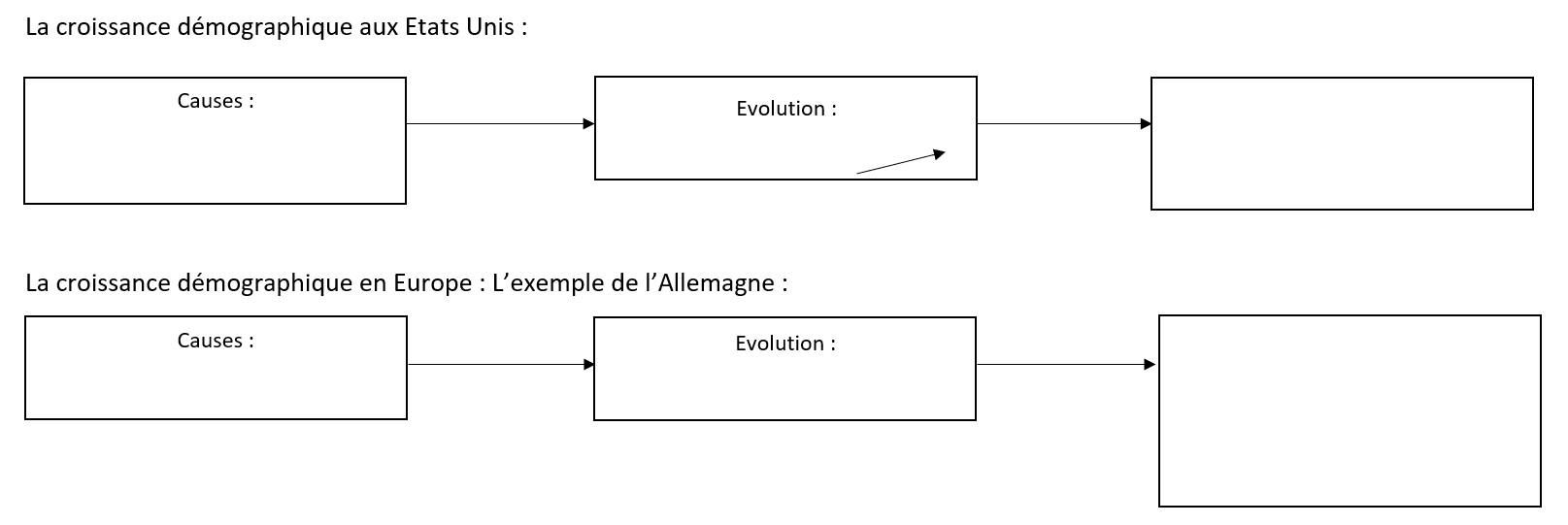 2) Avec tes propres mots, écris les définitions des mots suivant :La natalité : ………………………………………………………………………………………………………………………………………..La mortalité : ……………………………………………………………………………………………………………………………………..L’immigration : …………………………………………………………………………………………………………………………………..3) Complète le planisphère avec les noms des pays : Nigéria, Chine, Etats Unis, Allemagne, Inde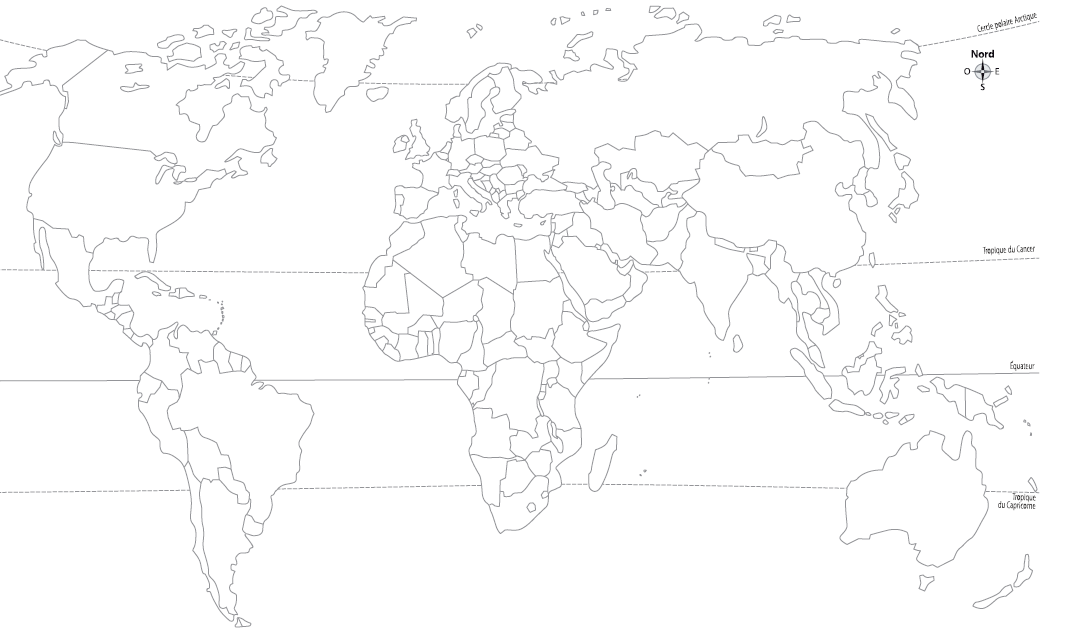 Compétence :                                         Niveau de maitrise1234Mémoriser les repères géographiques liés au programme.